Tydzień 4 (06.04 – 10.04)STUNDEThema: Ostern./ Wielkanoc.Proszę,  przepisz słówka do zeszytu: das Ostern – Wielkanoc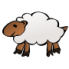 das Osterei – jajko wielkanocne, pisankader Osterhase – zając wielkanocnyder Osterkorb- koszyk wielkanocnydas Osterlamm – baranek wielkanocnydie Osterwoche (tez: die Karwoche) – wielki tydzień  der Ostermontag – Poniedziałek Wielkanocny der Ostersonntag – Niedziela wielkanocna das Osterfest – święto wielkanocne die Ostereiersuche – szukanie wielkanocnych jajek das Osterspritzen – wielkanocne oblewanie wodą das Küken – pisklę, kurczątko das Osterglöckchen – żonkil die Osterkerze – świeca paschalna Ostereier bemalen – malować pisanki Ostereier suchen – szukać pisanekZrób ćwiczenia i sprawdź się :https://wordwall.net/play/1306/642/685https://wordwall.net/play/1306/642/321https://wordwall.net/play/1306/642/415STUNDEThema: Frohe Ostern!/ Wesołych świąt wielkanocnych!ZU OSTERN WŰNSCHE ICH DIR UND DEINER FAMILIE VIEL GESUNDCHEIT UND FREUNDE!Z OKAZJI WIELKANOCY ŻYCZĘ TOBIE I TWOJEJ RODZINIE DUŻO ZDROWIA I RADOŚCI! 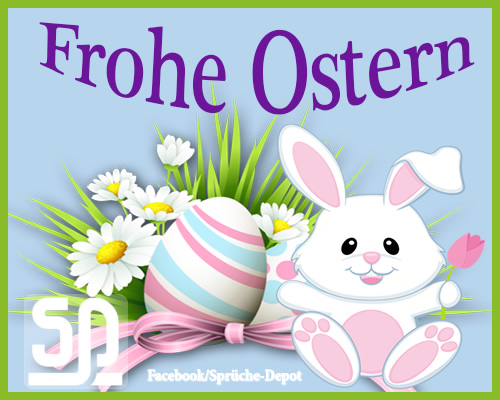 